Σχολή Οικονομικών και Πολιτικών ΕπιστημώνΤΜΗΜΑ ΔΙΟΙΚΗΣΗΣ ΕΠΙΧΕΙΡΗΣΕΩΝ ΚΑΙ ΟΡΓΑΝΙΣΜΩΝ Κανονισμός Πρακτικής Άσκησης Προπτυχιακού ΕπιπέδουΑΘΗΝΑΙανουάριος 2022 Κανονισμός Πρακτικής Άσκησης Προπτυχιακού Επιπέδου      Άρθρο 1 – ΟΡΟΙ ΚΑΙ ΠΡΟΥΠΟΘΕΣΕΙΣ ΠΡΑΚΤΙΚΗΣ ΑΣΚΗΣΗΣΟι προπτυχιακοί φοιτητές/τριες του Τμήματος Διοίκησης Επιχειρήσεων και Οργανισμών του Εθνικού και Καποδιστριακού Πανεπιστημίου Αθηνών (ΕΚΠΑ) δύνανται να πραγματοποιούν την θεσμοθετημένη Πρακτική Άσκηση από το Προπτυχιακό Πρόγραμμα Σπουδών: σύμφωνα με την ισχύουσα νομοθεσία, που κατοχυρώνει ρητά την Πρακτική
Άσκηση ως μορφή διεξαγωγής διδακτικού έργου, όπως ορίζουν τα άρθρα 31, 32, παρ. 1 και 53, παρ. 2 του Νόμου 4009/2011,σύμφωνα με την εκάστοτε ισχύουσα εργασιακή και κοινωνικο-ασφαλιστική νομοθεσία,σύμφωνα με τα ορισθέντα στον Κανονισμό Πρακτικής Άσκησης του Τμήματος Διοίκησης Επιχειρήσεων και Οργανισμών του ΕΚΠΑ, κατ' εφαρμογή του Πρότυπου Εσωτερικού Κανονισμού Πρακτικής Άσκησης Φοιτητών, στο ΦΕΚ Τεύχος Β, Αρ. Φύλλου 4161, 21 Σεπτεμβρίου 2018 και την ισχύουσα νομοθεσία και τις ιδιαιτερότητες που προκύπτουν για την Πρακτική Άσκηση Φοιτητών/τριων που διενεργείται με επιχορήγηση μέσω Προγραμμάτων ΕΣΠΑ.         Άρθρο 2 – ΓΕΝΙΚΑ – ΣΤΟΧΟΙ ΚΑΙ ΠΛΕΟΝΕΚΤΗΜΑΤΑΗ Πρακτική Άσκηση ακολουθεί τις διατάξεις του Πρότυπου Εσωτερικού Κανονισμού του ΕΚΠΑ ως προς το σκέλος των ακαδημαϊκών κριτηρίων, με την επιφύλαξη τυχόν ειδικών ρυθμίσεων που απορρέουν από τις ασφαλιστικές διατάξεις και την πράξη χρηματοδότησης. Στους στόχους και πλεονεκτήματα της Πρακτικής Άσκησης περιλαμβάνονται:η πρακτική εφαρμογή και έμπρακτη αφομοίωση των θεωρητικών
ακαδημαϊκών γνώσεων σε πραγματικό εργασιακό περιβάλλον, μέσω της συμμετοχής και επίλυσης σύνθετων επιχειρηματικών θεμάτων  η απόκτηση επαγγελματικής εμπειρίας και προϋπηρεσίας, με την ανάληψη ευθυνών και την καλλιέργεια ποικίλων δεξιοτήτων (επικοινωνίας, ομαδικής συνεργασίας, σύγχρονων τεχνολογιών κ.α.) η εξοικείωση με τις παραγωγικές και διοικητικές διαδικασίες, σε φορείς, οργανισμούς και επιχειρήσεις του ιδιωτικού και δημόσιου τομέα σε όλους τους κλάδους της οικονομίας η διαμόρφωση στοχευμένου επαγγελματικού προσανατολισμού των ασκούμενων για αναζήτηση κατάλληλης εργασίας μετά το πέρας των σπουδών τουςη αμφίπλευρη γνωριμία και συνεργασία των φορέων απασχόλησης με τα εν δυνάμει μελλοντικά στελέχη τουςη διαρκής, δυναμική και γόνιμη επικοινωνία μεταξύ του Τμήματος Διοίκησης Επιχειρήσεων και Οργανισμών του ΕΚΠΑ, των φοιτητών του και των φορέων της οικονομίας, της αγοράς και των επιχειρήσεων.Το Τμήμα Διοίκησης Επιχειρήσεων και Οργανισμών είναι αρμόδιο για την επιλογή και την αντιστοίχιση με τους φορείς υποδοχής των φοιτητών/τριών για Πρακτική Άσκηση, είτε η Πρακτική Άσκηση επιχορηγείται μέσω Προγραμμάτων ΕΣΠΑ, είτε χρηματοδοτείται από τους Φορείς Υποδοχής - Εταιρείες, σύμφωνα με τα ακαδημαϊκά κριτήρια τα οποία ορίζονται στον παρόντα Κανονισμό Πρακτικής Άσκησης Προπτυχιακού Επιπέδου, του Τμήματος Διοίκησης Επιχειρήσεων και Οργανισμών.Το κάθε Τμήμα του ΕΚΠΑ ακολουθεί ξεχωριστή εσωτερική διαδικασία επιλογής φοιτητών/τριών για πρακτική άσκηση με επιχορήγηση μέσω Προγραμμάτων ΕΣΠΑ. Μετά την επιλογή φοιτητών/τριών από το κάθε ακαδημαϊκό Τμήμα του ΕΚΠΑ και την αντιστοίχιση με τους φορείς υποδοχής-εταιρείες, αρμόδιο για την διαχείριση της διαδικασίας, η οποία είναι ομοιογενής για όλα τα ακαδημαϊκά Τμήματα του ΕΚΠΑ, είναι το Κεντρικό ‘Γραφείο Πρακτικής Άσκησης (ΓΡΑ.Π.ΑΣ)’ του ΕΚΠΑ.Η Συνέλευση του Τμήματος Διοίκησης Επιχειρήσεων και Οργανισμών έχει ως αρμοδιότητα την έγκριση του εκάστοτε ‘Κανονισμού Πρακτικής Άσκησης Προπτυχιακού Επιπέδου’. Άρθρο 3 – ΓΡΑΦΕΙΟ ΠΡΑΚΤΙΚΗΣ ΑΣΚΗΣΗΣ ΤΟΥ ΕΚΠΑ (ΓΡΑ.Π.ΑΣ.) Τη μέριμνα της γραφειοκρατικής διαδικασίας της Πρακτικής Άσκησης των φοιτητών/τριων του Τμήματος Διοίκησης Επιχειρήσεων και Οργανισμών του ΕΚΠΑ, η οποία διενεργείται με επιχορήγηση μέσω Προγραμμάτων ΕΣΠΑ, έχει το Κεντρικό ‘Γραφείο Πρακτικής Άσκησης (ΓΡΑ.Π.ΑΣ)’ του ΕΚΠΑ. Το ΓΡΑ.Π.ΑΣ. του ΕΚΠΑ, έχει Ιδρυματικό/ή Επιστημονικό/ή Υπεύθυνο/η ο/η οποίος/α ορίζεται από την Σύγκλητο του ΕΚΠΑ και είναι Ιδρυματικός/ή Υπεύθυνος/η του Προγράμματος ‘Πρακτικής Άσκησης Φοιτητών/τριών’ που αφορά στην διαχείριση επιχορήγησης ΕΣΠΑ για όλα τα Τμήματα του ΕΚΠΑ (τα στοιχεία επικοινωνίας του ΓΡΑ.Π.ΑΣ. αναφέρονται στον δικτυακό τόπο της πρακτικής άσκησης).Στο  ΓΡΑ.Π.ΑΣ. ορίζεται ένας υπάλληλος,  ως Υπεύθυνος Πρακτικής Άσκησης του Τμήματος Διοίκησης Επιχειρήσεων και Οργανισμών του ΕΚΠΑ, ο οποίος διεκπεραιώνει την γραφειοκρατική διαδικασία που απαιτείται (σύναψη συμβολαίων, παρατάσεις συμβολαίων, ακυρώσεις συμβολαίων, επικοινωνία με φοιτητές/τριες, επικοινωνία με επιχειρήσεις, ΕΡΓΑΝΗ κ.λ.π.) για την χρηματοδότηση ΕΣΠΑ, μετά την επιλογή - με ακαδημαϊκά κριτήρια - των φοιτητών/τριών από το Τμήμα Διοίκησης Επιχειρήσεων και Οργανισμών.Άρθρο 4 – ΑΣΦΑΛΙΣΤΙΚΕΣ ΚΑΛΥΨΕΙΣ 1. 	Ως προς την ασφαλιστική κάλυψη των φοιτητών/τριών, κατά τη διάρκεια της Πρακτικής Άσκησης, ισχύουν οι διατάξεις του ΦΕΚ Τεύχος Β, Αρ. Φύλλου 4161,  21 Σεπτεμβρίου 2018, η ισχύουσα νομοθεσία και οι ιδιαιτερότητες που προκύπτουν για την Πρακτική Άσκηση φοιτητών/τριών που διενεργείται με επιχορήγηση μέσω Προγραμμάτων ΕΣΠΑ. Άρθρο 5 – ΤΗΡΗΣΗ ΣΤΑΤΙΣΤΙΚΩΝ ΣΤΟΙΧΕΙΩΝ 1. 	Το Τμήμα Διοίκησης Επιχειρήσεων και Οργανισμών ενημερώνει το ΓΡΑ.Π.ΑΣ. για τον αριθμό των φοιτητών/τριών που εκπονούν Πρακτική Άσκηση ετησίως στο οικείο Τμήμα και για την Πρακτική Άσκηση η οποία πραγματοποιείται με την χρηματοδότηση από τους ίδιους τους φορείς, ώστε να τηρούνται συγκεντρωτικά στατιστικά στοιχεία των ασκούμενων φοιτητών/τριών στο ΕΚΠΑ. Άρθρο 6 – Η ΠΡΑΚΤΙΚΗ ΑΣΚΗΣΗ ΩΣ ΔΙΔΑΚΤΙΚΟ ΕΡΓΟ 1.	Η Πρακτική Άσκηση είναι μάθημα επιλογής και γι’ αυτό θα πρέπει να δηλώνεται στην αρχή του εξαμήνου, μαζί με τα υπόλοιπα μαθήματα που δηλώνει ο/η φοιτητής/τρια. 2.	Στην Πρακτική Άσκηση αντιστοιχούν έξι (6) πιστωτικές μονάδες (ΕCTS) όπως αναφέρεται στο Πρόγραμμα Σπουδών και στον Οδηγό Σπουδών. 3.	Η Πρακτική Άσκηση συμπεριλαμβάνεται στο Παράρτημα Πτυχίου. 
Η διαδικασία της Πρακτικής ‘Άσκησης ορίζεται από τον/ην εκάστοτε Επιστημονικό/ή Υπεύθυνο/η, Συντονιστή/ρια, Ακαδημαϊκό/ή Επόπτη (EY-ΣΑΕ Πρακτικής Άσκησης Προπτυχιακού Επιπέδου), όπως αυτός/ή ορίζεται στο άρθρο 10 του παρόντος Κανονισμού.Πραγματοποιούνται με ευθύνη του/ης EY-ΣΑΕ: εκπαιδευτικές-ενημερωτικές ημερίδες που αφορούν την διαδικασία της Πρακτικής Άσκησης και η συμμετοχή των φοιτητών/τριών είναι υποχρεωτική.εκπαιδευτικές-ενημερωτικές ημερίδες και εργαστήρια (workshops), στα οποία καλούνται εκπρόσωποι των εταιρειών-φορέων και επιστήμονες ως ομιλητές κ.α. και η παρακολούθηση των φοιτητών/τριών δεν είναι υποχρεωτική. Είναι δυνατή η χορήγηση βεβαιώσεων παρακολούθησης στους συμμετέχοντες. Ο/Η EY-ΣΑΕ αποφασίζει σε ποιες ημερίδες είναι υποχρεωτική η συμμετοχή των φοιτητών/τριών. Άρθρο 7 – ΟΡΙΣΜΟΣ ΑΚΑΔΗΜΑΪΚΟΥ ΕΠΟΠΤΗ-ΒΑΘΜΟΛΟΓΗΤΗ ΑΝΑ ΦΟΙΤΗΤΗ/ΤΡΙΑ1.	Η Επιτροπή Πρακτικής Άσκησης Προπτυχιακού Επιπέδου (ΕΠΑ), όπως ορίζεται στο άρθρο 17 του παρόντος Κανονισμού Πρακτικής Άσκησης, ορίζει σε κάθε επιμέρους περίπτωση ένα Διδάσκοντα ως ‘Ακαδημαϊκό Επόπτη Πρακτικής Άσκησης’ για τον/ην κάθε ασκούμενο/η προπτυχιακό/η φοιτητή/τρια, κατόπιν εισήγησης του EY-ΣΑΕ, σε συνεργασία με τον Πρόεδρο του Τμήματος. Άρθρο 8 – ΔΙΑΔΙΚΑΣΙΑ ΒΑΘΜΟΛΟΓΗΣΗΣ ΤΗΣ ΠΡΑΚΤΙΚΗΣ ΑΣΚΗΣΗΣ 1.	Μετά την ολοκλήρωση της Πρακτικής Άσκησης του/της εκάστοτε φοιτητή/τριας, ορίζεται σύμφωνα με το άρθρο 7 του παρόντος Κανονισμού Πρακτικής Άσκησης Προπτυχιακού Επιπέδου, ο ‘Ακαδημαϊκός Επόπτης-Βαθμολογητής ανά φοιτητή/τρια’. 2.	Ο ‘Ακαδημαϊκός Επόπτης-Βαθμολογητής’ εξετάζει προφορικά τον/ην φοιτητή/τρια, αξιολογώντας την ‘Έκθεση Πεπραγμένων Φοιτητή/τριας’ (έγγραφο λήξης, το οποίο προβλέπεται σύμφωνα με την χρηματοδότηση ΕΣΠΑ, άρθρο 24 του παρόντος Κανονισμού Πρακτικής Άσκησης Προπτυχιακού Επιπέδου), συνυπολογίζοντας την αντίστοιχη ‘Έκθεση Επίδοσης Ασκούμενου από τον Επιβλέποντα του Φορέα Υποδοχής Απασχόλησης-Εταιρεία’ (έγγραφο λήξης το οποίο προβλέπεται σύμφωνα με την χρηματοδότηση ΕΣΠΑ, άρθρο 24 του παρόντος Κανονισμού Πρακτικής Άσκησης Προπτυχιακού Επιπέδου) και καταθέτει στην Γραμματεία του Τμήματος τη βαθμολογία που αντιστοιχεί στην ακαδημαϊκή βαθμολογική κλίμακα 0-10. 3.	Ο βαθμολογητής συμπληρώνει και υπογράφει χειρόγραφα ή με ηλεκτρονική υπογραφή και εν συνεχεία καταθέτει στην Γραμματεία το έντυπο της ‘Έκθεσης Αξιολόγησης ανά Φοιτητή/τρια από τον Ακαδημαϊκό Επόπτη Βαθμολογητή - Ατομικό Βαθμολόγιο’. 4.	Εν συνεχεία, ο/η EY-ΣΑΕ της Πρακτικής Άσκησης του Τμήματος Διοίκησης Επιχειρήσεων και Οργανισμών προσυπογράφει την ‘Έκθεση Αξιολόγησης ανά Φοιτητή/τρια από τον Ακαδημαϊκό Επόπτη Βαθμολογητή - Ατομικό Βαθμολόγιο’. 5.	Η Έκθεση Πεπραγμένων της Πρακτικής Άσκησης για την κάθε περίοδο Πρακτικής Άσκησης κατατίθεται, μετά την υποβολή όλων των ατομικών βαθμολογιών, από τον/την EYΣΑΕ της Πρακτικής Άσκησης του Τμήματος Διοίκησης Επιχειρήσεων και Οργανισμών. 6.	Η διαδικασία βαθμολόγησης και η Έκθεση Αξιολόγησης ανά φοιτητή/τρια από τον Ακαδημαϊκό Επόπτη Βαθμολογητή/Ατομικό Βαθμολόγιο καθορίζονται από τον/την EY-ΣΑΕ της Πρακτικής Άσκησης. Άρθρο 9 – ΟΡΙΣΜΟΣ ΕΠΙΒΛΕΠΟΝΤΑ ΦΟΡΕΑ ΥΠΟΔΟΧΗΣ-ΕΤΑΙΡΕΙΑΣ1.	Ο/Η ασκούμενος/η φοιτητής/τρια  επιβλέπεται από υπάλληλο του Ιδιωτικού Φορέα Υποδοχής-Εταιρείας (Επιβλέπων/ουσα του Φορέα Υποδοχής-Εταιρείας).2.	Ο/Η Επιβλέπων/ουσα του Φορέα Υποδοχής-Εταιρείας συντάσσει και υποβάλει έκθεση ανά ασκούμενο/η φοιτητή/τρια (έγγραφο λήξης το οποίο προβλέπεται σύμφωνα με την χρηματοδότηση ΕΣΠΑ, άρθρο 24 του παρόντος Κανονισμού Πρακτικής Άσκησης Προπτυχιακού Επιπέδου) στο ΓΡΑ.Π.ΑΣ., στην οποία αποτυπώνεται το ειδικότερο περιεχόμενο της εκπαίδευσης του/της ασκούμενου/ης φοιτητή/τριας και οι επιδόσεις του/ης. Άρθρο 10 – ΟΡΙΣΜΟΣ ΕΠΙΣΤΗΜΟΝΙΚΟΥ ΥΠΕΥΘΥΝΟΥ ΠΡΑΚΤΙΚΗΣ ΑΣΚΗΣΗΣ ΠΡΟΠΤΥΧΙΑΚΟΥ ΕΠΙΠΕΔΟΥ – ΣΥΝΤΟΝΙΣΤΗ, ΑΚΑΔΗΜΑΪΚΟΥ ΕΠΟΠΤΗ 
(EY-ΣΑΕ)1.	Ορίζεται από την Συνέλευση του Τμήματος Διοίκησης Επιχειρήσεων και Οργανισμών ένας/μία (1) Επιστημονικός/ή Υπεύθυνος/η Πρακτικής Άσκησης Προπτυχιακού Επιπέδου–Συντονιστής/τρια, Ακαδημαϊκός/ή Επόπτης (EY-ΣΑΕ), ο/η οποίος/α υπογράφει το Βαθμολόγιο του μαθήματος, το οποίο κατατίθεται στην Γραμματεία του Τμήματος.2.	Ο/Η EY-ΣΑΕ αναλαμβάνει τον γενικό συντονισμό των Ακαδημαϊκών Εποπτών-Βαθμολογητών της Πρακτικής Άσκησης του Προπτυχιακού Προγράμματος Σπουδών του Τμήματος Διοίκησης Επιχειρήσεων και Οργανισμών, με στόχο την εύρυθμη λειτουργία και τη διαχείριση της χρηματοδότησης ΕΣΠΑ, η οποία έχει κατανεμηθεί στο Τμήμα Διοίκησης Επιχειρήσεων και Οργανισμών, καθώς και τη διαχείριση του κονδυλίου της χρηματοδότησης των Φορέων Υποδοχής-Εταιρειών στον ΕΛΚΕ του ΕΚΠΑ. 3.	Ο/Η EY-ΣΑΕ έχει την ακαδημαϊκή επίβλεψη και τον συντονισμό των συμβαλλομένων μερών, φοιτητές/τριες, φορείς υποδοχής-εταιρείες, τους Ακαδημαϊκούς Επόπτες, τον Πρόεδρο και τους Διευθυντές Τομέων για την εκάστοτε Πρακτική Άσκηση που τελείται υπό την αιγίδα του Τμήματος. 4.	Ο/Η EY-ΣΑΕ έχει την ευθύνη της τελικής σύνταξης και υποβολής έκθεσης πεπραγμένων προς τη Συνέλευση. Ο/Η ΕΥ-ΣΑΕ  μεριμνά για τα διάφορα θέματα που αφορούν την οργάνωση της Πρακτικής Άσκησης των φοιτητών/τριών σε συνεργασία με την ΕΠΑ. 5.	Το ένα εκ των τριών μελών της ΕΠΑ, όπως αυτή προβλέπεται στο άρθρο 17 του παρόντος Κανονισμού είναι ο/η εκάστοτε EY-ΣΑΕ της Πρακτικής Άσκησης του Τμήματος Διοίκησης Επιχειρήσεων και Οργανισμών. 6.	Ο/Η EY-ΣΑΕ ορίζεται από τη Συνέλευση του Τμήματος Διοίκησης Επιχειρήσεων και Οργανισμών και μπορεί να έχει την ιδιότητα του μέλους ΔΕΠ ή του μέλους Ε.ΔΙ.Π του Τμήματος Διοίκησης Επιχειρήσεων και Οργανισμών.Άρθρο 11 – ΣΥΜΦΩΝΗΤΙΚΑ ΜΕ ΧΡΗΜΑΤΟΔΟΤΗΣΗ ΜΕΣΩ ΠΡΟΓΡΑΜΜΑΤΩΝ ΕΣΠΑ1.	Το έντυπο του Συμφωνητικού αναρτάται στον δικτυακό τόπο του Ειδικού Λογαριασμού Κονδυλίων Έρευνας (ΕΛΚΕ) του ΕΚΠΑ (http://www.elke.uoa.gr). Άρθρο 12 – ΣΥΜΦΩΝΗΤΙΚΑ ΜΕ ΧΡΗΜΑΤΟΔΟΤΗΣΗ ΑΠΟ ΤΟΝ ΦΟΡΕΑ ΥΠΟΔΟΧΗΣ-ΕΤΑΙΡΕΙΑ1. Το Τμήμα Διοίκησης Επιχειρήσεων και Οργανισμών  συνάπτει μία τριμερή σύμβαση υπό τον τίτλο: «Ιδιωτικό Συμφωνητικό Πρακτικής Άσκησης Φοιτητών Ε.Κ.Π.Α Τμήμα Διοίκησης Επιχειρήσεων και Οργανισμών» με τον εκάστοτε Ιδιωτικό Φορέα/Επιχείρηση υποδοχής που απασχολεί φοιτητές του Ε.Κ.Π.Α. στο πλαίσιο του Προγράμματος της Πρακτικής Άσκησης (το πρότυπο σχέδιο σύμβασης συντάσσεται και διανέμεται στα Τμήματα από το Γραφείο Πρακτικής Άσκησης). 2. Το Ιδιωτικό Συμφωνητικό Πρακτικής Άσκησης εκδίδεται σε τρία (3) πρωτότυπα αντίτυπα και υπογράφεται αντιστοίχως από τα τρία συμβαλλόμενα μέρη (Πρόεδρο Τμήματος - Ιδιωτικό Φορέα/Επιχείρηση υποδοχής - Ασκούμενο Φοιτητή). 3. Τα δύο πρωτότυπα αντίτυπα κατατίθενται στους εκάστοτε Ασκούμενους Φοιτητές και στους Ιδιωτικούς Φορείς/Επιχειρήσεις υποδοχής με προσαρτημένο τον Εσωτερικό Κανονισμό Πρακτικής Άσκησης του Τμήματος Διοίκησης Επιχειρήσεων και Οργανισμών, ενώ το τρίτο πρωτότυπο αντίτυπο κρατείται στο αρχείο του Τμήματος Διοίκησης Επιχειρήσεων και Οργανισμών. ΕΠΙΣΗΜΑΝΣΗ: α) Το ανωτέρω τριμερές Ιδιωτικό Συμφωνητικό, το οποίο συντάσσεται σύμφωνα με τα οριζόμενα στον παρόντα κανονισμό, αφορά αποκλειστικά και μόνο την πρακτική άσκηση φοιτητών που εκπονείται σε ιδιωτικούς φορείς, ΕΚΤΟΣ προγραμμάτων ΕΣΠΑ. Σύμφωνα με τον «ΠΡΟΤΥΠΟ ΕΣΩΤΕΡΙΚΟ ΚΑΝΟΝΙΣΜΟ» του ΕΚΠΑ, στο ΦΕΚ, Αρ. Φύλλου 4161, 21 Σεπτεμβρίου 2018, Τεύχος Β, σχετικά με το «Σχέδιο Ιδιωτικού Συμφωνητικού Πρακτικής Άσκησης Φοιτητών ΕΚΤΟΣ προγραμμάτων ΕΣΠΑ», την ευθύνη της σύνταξης του αρχικού σχεδίου (ως προτύπου) Ιδιωτικού Συμφωνητικού Πρακτικής Άσκησης Φοιτητών του ΕΚΠΑ, και εκτός προγραμμάτων ΕΣΠΑ, φέρει το Γραφείο Πρακτικής Άσκησης. Ομοίως, σύμφωνα με το πρότυπο σχέδιο που θα διανείμει το Γραφείο Πρακτικής Άσκησης, συντάσσονται και τα Ιδιωτικά Συμφωνητικά Πρακτικής των Σχολών και Τμημάτων του Ιδρύματος. Μέχρι την σύνταξη του αρχικού σχεδίου ως πρότυπου, πρακτική άσκηση με χρηματοδότηση από τον φορέα/επιχείρηση δεν δύναται να πραγματοποιηθεί.Άρθρο 13 – ΔΙΑΡΚΕΙΑ ΚΑΙ ΩΡΑΡΙΟ ΠΡΑΚΤΙΚΗΣ ΑΣΚΗΣΗΣ1.	Η Πρακτική Άσκηση δύναται να έχει διάρκεια από δύο μήνες (2) πλήρους απασχόλησης ή τέσσερις (4) μήνες μερικής απασχόλησης, σύμφωνα με τον παρόντα Κανονισμό. 2.	H Πρακτική Άσκηση μπορεί να είναι: 2μηνη (πλήρους απασχόλησης), 8 ώρες ημερησίως, εκτός Σαββατοκύριακα, 
δηλ. συνολικά 40 ώρες εβδομαδιαίως, 4μηνη (μερικής απασχόλησης), 4 ώρες την ημέρα, εκτός Σαββατοκύριακα, 
δηλ. συνολικά 20 ώρες εβδομαδιαίως, 4μηνη (μερικής απασχόλησης), 8 ώρες ημερησίως για 2 ημέρες την εβδομάδα και μία ημέρα την εβδομάδα απασχόλησης για 4 ώρες, εκτός από Σαββατοκύριακα, δηλ. συνολικά 20 ώρες εβδομαδιαίως. Άρθρο 14 – ΣΥΜΜΕΤΟΧΗ ΦΟΙΤΗΤΩΝ/ΤΡΙΩΝ ΣΕ ΠΡΑΚΤΙΚΗ ΑΣΚΗΣΗ ΜΕ
ΧΡΗΜΑΤΟΔΟΤΗΣΗ ΕΣΠΑ1.	Ο/Η φοιτητής/τρια δύναται να συμμετέχει σε Πρακτική Άσκηση μόνο μία φορά με χρηματοδότηση ΕΣΠΑ, με τη φοιτητική του/ης ιδιότητα, ανά Πρόγραμμα Σπουδών. Εάν έχει ήδη πραγματοποιήσει πρακτική άσκηση, είτε μέσω του ΕΚΠΑ είτε υπό την αιγίδα άλλου φορέα, θα αποδεικνύεται με ‘Υπεύθυνη Δήλωση’ του/ης ενδιαφερόμενου/ης κατά την υποβολή της ‘Αίτησης Εκδήλωσης Ενδιαφέροντος- Δήλωση Πρακτικής Άσκησης’  και στην περίπτωση αυτή θα αποκλείεται. 2.	Σε περίπτωση που διαπιστωθεί ότι ο/η φοιτητής/τρια έκανε ψευδή δήλωση κατά την αίτηση εκδήλωσης ενδιαφέροντος καλείται να επιστρέψει την αμοιβή την οποία έλαβε για όλη την διάρκεια της Πρακτικής Άσκησης και ακυρώνεται η Πρακτική του/ης Άσκηση. 3.	Σε περίπτωση κατά την οποία ο/η φοιτητής/τρια διαπιστωθεί ότι υπέβαλλε αίτηση ‘ανακήρυξης πτυχιούχου’ ή ‘περάτωσης σπουδών’ κατά την διάρκεια εκπόνησης της Πρακτικής Άσκησης καλείται να επιστρέψει την αμοιβή την οποία έλαβε ως μηνιαία αμοιβή για όλη την διάρκεια της Πρακτικής Άσκησης και ακυρώνεται η Πρακτική του/της Άσκηση. Άρθρο 15 – ΑΙΤΗΣΗ ΑΝΑΚΗΡΥΞΗΣ ΠΤΥΧΙΟΥΧΟΥ1.	Ο/Η φοιτητής/τρια δεν έχει τη δυνατότητα να υποβάλει αίτηση ‘ανακήρυξης πτυχιούχου’ ή αίτηση για ‘περάτωση σπουδών’ πριν την ολοκλήρωση  της Πρακτικής του/ης Άσκησης. Η υποβολή από τον/ην φοιτητή/τρια αίτησης ‘ανακήρυξης πτυχιούχου’ ή αίτηση για ‘περάτωση σπουδών’ πριν την ολοκλήρωση  της Πρακτικής του/ης Άσκησης συνεπάγεται ακύρωση της Πρακτικής του/ης Άσκησης.  Άρθρο 16 – ΦΟΙΤΗΤΕΣ/ΤΡΙΕΣ ΑΜΕΑ	Για να γίνει εφαρμογή του σχετικού κριτηρίου του Άρθρου 22 του παρόντος κανονισμού, ο/η φοιτητής/τρια οφείλει να προσκομίσει στην Γραμματεία τα απαραίτητα δικαιολογητικά όπως ορίζει ο Νόμος. Άρθρο 17 – ΕΠΙΤΡΟΠΗ ΠΡΑΚΤΙΚΗΣ ΑΣΚΗΣΗΣ ΠΡΟΠΤΥΧΙΑΚΟΥ ΕΠΙΠΕΔΟΥ1.	Η Επιτροπή Πρακτικής Άσκησης Προπτυχιακού Επιπέδου (ΕΠΑ) είναι τριμελής. Τα μέλη της ΕΠΑ ορίζονται από τη Συνέλευση του Τμήματος Διοίκησης Επιχειρήσεων και Οργανισμών. Η θητεία της ΕΠΑ είναι διετούς διάρκειας. Συμμετέχουν τρία μέλη του Διδακτικού Ερευνητικού Προσωπικού (ΔΕΠ) ή Ειδικού Εργαστηριακού Διδακτικού Προσωπικού (Ε.ΔΙ.Π.) ή Ειδικού Τεχνικού Προσωπικού (Ε.ΤΕ.Π.) του Τμήματος Διοίκησης Επιχειρήσεων και Οργανισμών.  2.	Η ΕΠΑ πραγματοποιεί την αξιολόγηση και επιλογή των φοιτητών/τριών για Πρακτική Άσκηση, ελέγχει και αξιολογεί τις αιτήσεις των φοιτητών/τριών και συντάσσει το ‘Πρακτικό Αξιολόγησης ανά Προκήρυξη - Προσωρινά Αποτελέσματα Επιλογής Φοιτητών/τριών’, το οποίο δημοσιεύεται στην ιστοσελίδα του Τμήματος Διοίκησης Επιχειρήσεων και Οργανισμών.3.	Η ΕΠΑ μεριμνά, σε συνεργασία με τον/την ΕΥ-ΣΑΕ,  για τα διάφορα θέματα που αφορούν την οργάνωση της Πρακτικής Άσκησης των φοιτητών/τριών.  Άρθρο 18 – ΠΡΟΥΠΟΘΕΣΕΙΣ ΣΥΜΜΕΤΟΧΗΣ ΣΤΗΝ ΠΡΑΚΤΙΚΗ ΑΣΚΗΣΗ1.	Στο Προπτυχιακό Πρόγραμμα Σπουδών, δικαίωμα υποβολής αίτησης έχουν οι φοιτητές/τριες που πληρούν τα ακόλουθα κριτήρια (προϋποθέσεις συμμετοχής,  που καταδεικνύουν και τα κριτήρια αποκλεισμού):  έχουν συμπληρώσει δύο ακαδημαϊκά έτη σπουδών (να διανύουν το 6ο εξάμηνο ή μεγαλύτερο)έχουν παρακολουθήσει επιτυχώς 20 μαθήματα (είτε υποχρεωτικά, είτε επιλογής) έχουν επιτύχει σε εξέταση τουλάχιστον δύο μαθημάτων Κατεύθυνσης, σύμφωνα με το Πρόγραμμα Σπουδών (τα μαθήματα κατεύθυνσης μπορεί να ανήκουν και σε διαφορετικές κατευθύνσεις). Άρθρο 19 – ΑΝΑΛΥΤΙΚΗ ΠΕΡΙΓΡΑΦΗ ΤΗΣ ΔΙΑΔΙΚΑΣΙΑΣ ΠΡΑΚΤΙΚΗΣ ΑΣΚΗΣΗΣ1.	Τα αναλυτικά  βήματα που πρέπει να ακολουθηθούν από την υποβολή της αρχικής αίτησης έως τη λήξη της Πρακτικής Άσκησης εμφανίζονται στην ιστοσελίδα της Πρακτικής Άσκησης: http://www.praktiki.ba.uoa.gr.Άρθρο 20 – ΠΕΡΙΠΤΩΣΗ ΠΟΥ ΔΕΝ ΑΚΟΛΟΥΘΕΙΤΑΙ Η ΠΑΡΟΥΣΑ ΔΙΑΔΙΚΑΣΙΑ1.	Όταν ο φορέας απασχόλησης χρηματοδοτεί Πρακτική Άσκηση, όπως για παράδειγμα, η Βουλή των Ελλήνων, η Τράπεζα της Ελλάδος, ή άλλοι φορείς υποδοχής-επιχειρήσεις κ.α., χορηγούνται στον/ην ενδιαφερόμενο/η φοιτητή/τρια οι  βεβαιώσεις που ζητεί ο φορέας απασχόλησης χωρίς να ακολουθείται η διαδικασία του παρόντος Κανονισμού Πρακτικής Άσκησης. Επίσης, οι φοιτητές/τριες επιλέγονται βάσει κριτηρίων που αποφασίζει η ΕΠΑ ή βάσει των κριτηρίων που τίθενται από τον EY-ΣΑΕ, κατά περίπτωση. Άρθρο 21 – ΚΡΙΤΗΡΙΑ ΕΠΙΛΟΓΗΣ ΦΟΙΤΗΤΩΝ/ΤΡΙΩΝ ΓΙΑ ΠΡΑΚΤΙΚΗ ΑΣΚΗΣΗ 
ΣΕ ΠΡΟΠΤΥΧΙΑΚΟ ΕΠΙΠΕΔΟ1.	Οι φοιτητές/τριες προπτυχιακού επιπέδου επιλέγονται για τις θέσεις Πρακτικής Άσκησης με βάση τα ακόλουθα κριτήρια:1ο κριτήριο:	μέσος όρος βαθμολογίας μαθημάτων με επιτυχή εξέταση.2ο κριτήριο:	πλήθος μαθημάτων με επιτυχή εξέταση (τουλάχιστον 20 μαθήματα). Τα μαθήματα μπορεί να είναι είτε υποχρεωτικά, είτε επιλογής. Το κριτήριο αυτό είναι απαραίτητη προϋπόθεση, σε περίπτωση που δεν συντρέχει αποτελεί κριτήριο αποκλεισμού.3ο κριτήριο:	ολοκλήρωση κατ’ ελάχιστο τεσσάρων (4) εξάμηνων σπουδών. Οι φοιτητές/τριες μπορεί να διανύουν το 6ο εξάμηνο ή μεγαλύτερο εξάμηνο. Το κριτήριο αυτό είναι απαραίτητη προϋπόθεση, σε περίπτωση που δεν συντρέχει αποτελεί κριτήριο αποκλεισμού. 4ο κριτήριο:	επιτυχή εξέταση σε τουλάχιστον δύο (2) μαθήματα κατεύθυνσης. Τα μαθήματα κατεύθυνσης μπορεί να ανήκουν και σε διαφορετικές κατευθύνσεις. Το κριτήριο αυτό είναι απαραίτητη προϋπόθεση και, σε περίπτωση που δεν συντρέχει, αποτελεί κριτήριο αποκλεισμού.5ο κριτήριο:	εάν διαθέτουν Βεβαίωση Πληροφορικής είτε από το Τμήμα είτε από άλλο φορέα. Το κριτήριο αυτό δεν αποτελεί απαραίτητη προϋπόθεση και δεν αποτελεί κριτήριο αποκλεισμού, αλλά μοριοδοτείται.Άρθρο 22 – ΒΑΘΜΟΛΟΓΗΣΗ ΚΡΙΤΗΡΙΩΝ ΕΠΙΛΟΓΗΣ ΒΑΣΕΙ ΕΠΙΔΟΣΗΣ ΚΑΙ ΔΕΞΙΟΤΗΤΩΝ ΦΟΙΤΗΤΩΝ/ΤΡΙΩΝ1.	Τα κριτήρια επιλογής βάσει της επίδοσης και των δεξιοτήτων των  φοιτητών/τριών βαθμολογούνται ως ακολούθως:1ο κριτήριο:	ο μέσος όρος βαθμολογίας με επιτυχή εξέταση υπολογίζεται ως το γινόμενο του μέσου όρου βαθμολογίας επί δέκα (10) - π.χ. μέσος όρος βαθμολογίας: 6,57 – βαθμολογία: 65,7 2ο κριτήριο:	ο αριθμός μαθημάτων με επιτυχή εξέταση βαθμολογείται
σύμφωνα με τις κάτωθι κατηγορίες: εάν είναι μικρότερος των είκοσι (20) μαθημάτων, 
ο/η εκάστοτε υποψήφιος/α θα αποκλείεται εάν κυμαίνεται από είκοσι (20) έως και είκοσι τέσσερα (24), θα μοριοδοτείται με τρεις (3) βαθμούς εάν είναι μεγαλύτερος των 24 μαθημάτων θα μοριοδοτείται με πέντε (5) βαθμούς. 3ο κριτήριο:	το εξάμηνο φοίτησης βαθμολογείται με 5, εάν ο/η
υποψήφιος/α φοιτά στο έκτο (6ο) εξάμηνο, ή στο έβδομο (7ο) εξάμηνο, ή στο όγδοο (8ο) εξάμηνο, ενώ ο/η υποψήφιος/α που αριθμεί εννέα (9) εξάμηνα και άνω θα βαθμολογείται με δύο (2). Εάν φοιτά σε εξάμηνο χαμηλότερο του 6ου εξαμήνου αποκλείεται. 4ο κριτήριο: 	στην περίπτωση που ο/η φοιτητής/τρια έχει επιτύχει σε εξέταση δύο (2) ή και παραπάνω μαθημάτων Κατευθύνσεων γίνεται δεκτός στην διαδικασία επιλογής, διαφορετικά αποκλείεται.5ο κριτήριο: 	Η κατοχή Βεβαίωσης Πληροφορικής βαθμολογείται με δύο (2). Σε περίπτωση που ο/η φοιτητής/τρια δεν έχει Βεβαίωση Πληροφορικής, δεν μοριοδοτείται. 2.	Oι αιτήσεις των υποψηφίων αξιολογούνται σύμφωνα με τον παρακάτω ‘Αλγόριθμο Επιλογής’ με μέγιστη βαθμολογία τις εκατόν δώδεκα μονάδες (112):  ΑΛΓΟΡΙΘΜΟΣ ΕΠΙΛΟΓΗΣ: Συνολικός αριθμός μορίων =(1𝜊 Κριτήριο ∗ 10) + (2𝜊 Κριτήριο) + (3𝜊 Κριτήριο) +(4ο Κριτήριο) +(5𝜊 Κριτήριο ) 3.	Τα παραπάνω περιγραφικά αποτυπώνονται στον κάτωθι ‘Πίνακα 1: Ατομικό Δελτίο Αξιολόγησης Φοιτητή/τριας’. 4.	Σε περίπτωση ισοβαθμίας στον τελικό βαθμό αξιολόγησης (Συνάρτηση Α) (βλ. Πίνακα 1: Ατομικό Δελτίο Αξιολόγησης Φοιτητή/τριας) προηγείται στον ‘Πίνακα Επιλογής Πρακτικής Άσκησης’ ο/η φοιτητής/τρια με τον υψηλότερο μέσο όρο βαθμολογίας. Άρθρο 23 – ΠΡΟΚΗΡΥΞΗ ΚΑΙ ΕΓΓΡΑΦΑ ΚΑΤΑ ΤΗΝ ΥΠΟΒΟΛΗ ΤΗΣ ΑΙΤΗΣΗΣ1.	Η ΕΠΑ ανακοινώνει την Προκήρυξη στον δικτυακό τόπο του Τμήματος, αναφέροντας την χρονική περίοδο που δύνανται οι φοιτήτριες/τες να υποβάλλουν ‘Αίτηση Εκδήλωσης Ενδιαφέροντος-Δήλωση Πρακτικής Άσκησης’. 2.	Ο/Η EY-ΣΑΕ καθορίζει και τροποποιεί τη μορφή της ‘Αίτησης Εκδήλωσης Ενδιαφέροντος’ (ηλεκτρονική ή  έντυπη) και το περιεχόμενο των εγγράφων- δικαιολογητικών τα οποία απαιτούνται κατά την υποβολή της αίτησης. Επιπλέον, λοιπά έγγραφα ορίζονται από το ΓΡΑ.Π.ΑΣ., σύμφωνα με τη χρηματοδότηση ΕΣΠΑ. 3.	Οι φοιτητές/τριες πριν την υποβολή της αίτησης εγγράφονται στο ‘Σύστημα ΑΤΛΑΣ’ (Σύστημα Κεντρικής Υποστήριξης της Πρακτικής Άσκησης Φοιτητών ΑΕΙ -Κόμβος Πρακτικής Άσκησης, http://atlas.grnet.gr), το οποίο εποπτεύεται από το Υπουργείο Παιδείας και Θρησκευμάτων.  4.	Οι ενδιαφερόμενοι/ες φοιτητές/τριες δύνανται να εγγραφούν σε ‘Πληροφοριακά Συστήματα Διαχείρισης Πρακτικής Άσκησης’, ανάλογα με το Πρόγραμμα Πρακτικής Άσκησης και την εκάστοτε Προκήρυξη. 5.	Η ‘Αίτηση Εκδήλωσης Ενδιαφέροντος’ αποτελεί και: Δήλωση ΑμεΑ:	εάν κάποιος/α υποψήφιος/α φοιτητής/τρια ανήκει στην ειδική κατηγορία των ΑμεΑ, θα πρέπει να δηλώνεται στην αίτηση εκδήλωσης ενδιαφέροντος για πρακτική άσκηση και να προσκομίσει στη Γραμματεία του Τμήματος τα απαραίτητα δικαιολογητικά, όπως ορίζει ο Νόμος.  Υπεύθυνη Δήλωση:	σύμφωνα με την οποία να δηλώνει ότι έλαβε γνώση ότι μέχρι το πέρας της Πρακτικής Άσκησης δεν δύναται να υποβάλλει ‘αίτηση περάτωσης σπουδών’ ή ‘αίτηση ανακήρυξης πτυχιούχου’. Υπεύθυνη Δήλωση:	σύμφωνα με την οποία να δηλώνει ότι δεν έχει συμμετάσχει σε ‘Πρακτική Άσκηση είτε μέσω του ΕΚΠΑ είτε υπό την αιγίδα άλλου φορέα, με τη φοιτητική του/της ιδιότητα, με χρηματοδότηση ΕΣΠΑ’. Υπεύθυνη Δήλωση Συγκατάθεσης:	ο/η φοιτητής/τρια με την υποβολή της αίτησης εκδήλωσης ενδιαφέροντος είτε σε ηλεκτρονική, είτε σε έντυπη μορφή, παρέχει τη ρητή συγκατάθεσή του/της για την τήρηση, συλλογή και επεξεργασία δεδομένων προσωπικού χαρακτήρα, που περιλαμβάνονται στην αίτηση και στα τυχόν συνυποβαλλόμενα με αυτήν έγγραφα, από το ΕΚΠΑ, από το Τμήμα Διοίκησης Επιχειρήσεων και Οργανισμών του ΕΚΠΑ, από τον ΕΛΚΕ του ΕΚΠΑ και από τον/την EY-ΣΑΕ, προκειμένου να διενεργηθούν όλες οι απαραίτητες ενέργειες  για την εκπόνηση της Πρακτικής Άσκησης. 6.	Κατά την υποβολή της αίτησης οι φοιτητές/τριες υποβάλλουν το Βιογραφικό τους, το οποίο ακολουθεί το πρότυπο που έχει αναρτηθεί στον δικτυακό τόπο του μαθήματος (https://eclass.uoa.gr).Άρθρο 24 – ΔΙΚΑΙΟΛΟΓΗΤΙΚΑ ΕΝΑΡΞΗΣ-ΛΗΞΗΣ ΣΕ ΧΡΗΜΑΤΟΔΟΤΗΣΗ ΠΡΑΚΤΙΚΗΣ ΑΣΚΗΣΗΣ ΜΕ ΠΡΟΓΡΑΜΜΑΤΑ ΕΣΠΑ ‘Η ΜΕ ΤΗΝ ΧΡΗΜΑΤΟΔΟΤΗΣΗ ΤΟΥ ΦΟΡΈΑ / ΕΠΙΧΕΙΡΗΣΗ1.	Αφού ο/η φοιτητής/τρια επιλεγεί από το Τμήμα Διοίκησης Επιχειρήσεων και Οργανισμών για την εκπόνηση της Πρακτικής Άσκησης ενημερώνεται από το ΓΡΑ.Π.ΑΣ. για τα έγγραφα έναρξης και λήξης που πρέπει  να συμπληρώσει, καθώς και τη διαδικασία για  να τα καταθέσει στο ΓΡΑ.Π.ΑΣ. 2.	Τα δικαιολογητικά έναρξης και λήξης καθορίζονται από το ΓΡΑ.Π.ΑΣ. και αναρτώνται στο grapas.uoa.gr και στο https://eclass.uoa.gr/courses/BA144/    Άρθρο 25 – ΥΠΟΧΡΕΩΣΕΙΣ ΑΣΚΟΥΜΕΝΩΝ ΦΟΙΤΗΤΩΝ/ΤΡΙΩΝ1.	Ο/Η φοιτητής/τρια υποχρεούται να ακολουθεί το ωράριο λειτουργίας του φορέα υποδοχής, τους κανονισμούς ασφαλείας και εργασίας, καθώς και κάθε άλλη ρύθμιση ή κανονισμό του φορέα υποδοχής. Επίσης θα πρέπει να είναι επιμελής στην εργασία που του/της ανατίθεται, να είναι πειθαρχημένος/η και να κατανοεί τη σχέση ανάμεσα στις διάφορες βαθμίδες εργαζομένων στο εργασιακό περιβάλλον. 2.	Ο/Η φοιτητής/τρια οφείλει να ενημερώνει το ΓΡΑ.Π.ΑΣ για οποιοδήποτε θέμα ή πρόβλημα προκύπτει σχετικά με την Πρακτική Άσκηση στο χώρο του φορέα, στέλνοντας email στην ηλεκτρονική διεύθυνση grapas@elke.uoa.gr και στο email του αρμόδιου υπαλλήλου του ΓΡΑ.Π.ΑΣ και να κοινοποιεί παράλληλα την ηλεκτρονική επιστολή στον/ην EY-ΣΑΕ στην ηλεκτρονική διεύθυνση praktikifoitites@ba.uoa.gr. 3.	Ο/Η φοιτητής/τρια δύναται να συμμετέχει σε Πρακτική Άσκηση μόνο μία φορά χρηματοδοτούμενη από Προγράμματα ΕΣΠΑ, με τη φοιτητική του/ης ιδιότητα, ανά Πρόγραμμα Σπουδών. Εάν έχει ήδη πραγματοποιήσει πρακτική άσκηση είτε μέσω του Πανεπιστημίου, είτε υπό την αιγίδα άλλου φορέα, θα αποδεικνύεται με «Υπεύθυνη Δήλωση του/της ενδιαφερόμενου/μενης κατά την υποβολή της Αίτησης Εκδήλωσης Ενδιαφέροντος - Δήλωση Πρακτικής Άσκησης» και στην περίπτωση αυτή θα αποκλείεται. Σε περίπτωση που διαπιστωθεί ότι έκανε ψευδή δήλωση κατά την αίτηση εκδήλωσης ενδιαφέροντος, ο/η φοιτητής/τρια καλείται να επιστρέψει την αμοιβή την οποία έλαβε για όλη την διάρκεια της Πρακτικής Άσκησης. 4.	Σε περίπτωση κατά την οποία ο/η φοιτητής/τρια διαπιστωθεί ότι υπέβαλε αίτηση ‘ανακήρυξης πτυχιούχου’ ή ‘περάτωσης σπουδών’ κατά την διάρκεια εκπόνησης της Πρακτικής Άσκησης καλείται να επιστρέψει την αμοιβή την οποία έλαβε ως μηνιαία αμοιβή για όλη την διάρκεια της Πρακτικής Άσκησης και ακυρώνεται η Πρακτική του/ης Άσκηση. 5.	Φοιτητής ο οποίος έχει καταταγεί στον στρατό δεν μπορεί να εκπονεί παράλληλα την Πρακτική του Άσκηση. Μπορεί να εκπονήσει Πρακτική Άσκηση πριν την έναρξη της στρατιωτικής του θητείας ή μετά την περάτωση αυτής.6.	Φοιτητής/τρια ο/η οποίος/α είναι εργαζόμενος/η δεν μπορεί παράλληλα να εκπονεί την Πρακτική του/της Άσκηση στον ίδιο φορέα υποδοχής-εταιρεία.Άρθρο 26 – ΔΙΚΑΙΩΜΑΤΑ ΑΣΚΟΥΜΕΝΩΝ ΦΟΙΤΗΤΩΝ/ΤΡΙΩΝ1.	Ο/Η φοιτητής/τρια οφείλει να ακολουθεί τον παρόντα Κανονισμό Πρακτικής Άσκησης του Τμήματος Διοίκησης Επιχειρήσεων και Οργανισμών.2.	Ο/Η φοιτητής/τρια σε περίπτωση που δικαιούται άδεια, ενημερώνεται από το ΓΡΑ.Π.ΑΣ., σύμφωνα με την ισχύουσα νομοθεσία, για τις ημέρες άδειας που δικαιούνται (φοιτητικές, αναρρωτικές, ιατροφαρμακευτική κλπ.) κατά την διάρκεια της Πρακτικής Άσκησης. 3.	Ο/Η φοιτητής/τρια πρέπει να προσκομίσει στον φορέα υποδοχής-εταιρεία, όταν απουσιάσει για να εξεταστεί σε μάθημα, Βεβαίωση με σφραγίδα Τμήματος και υπογραφή Καθηγητή. Άρθρο 27 – ΥΠΟΧΡΕΩΣΕΙΣ ΦΟΡΕΩΝ ΥΠΟΔΟΧΗΣ-ΕΤΑΙΡΕΙΩΝ1.	Ο φορέας υποδοχής-εταιρεία, κατά τη διάρκεια της Πρακτικής Άσκησης, οφείλει να ακολουθεί τον παρόντα Κανονισμό Πρακτικής Άσκησης του Τμήματος Διοίκησης Επιχειρήσεων και Οργανισμών και έχει τις παρακάτω υποχρεώσεις:Σχετικά με τον Επιβλέποντα του Φορέα Υποδοχής-Εταιρείας Ο φορέας υποδοχής-εταιρεία οφείλει να παρακολουθεί και να καθοδηγεί τον/ην φοιτητή/τρια για την επιτυχή εκτέλεση του έργου που ανατίθεται στο πλαίσιο της Πρακτικής Άσκησης και για τον λόγο αυτό ορίζει ‘Επιβλέποντα του Φορέα Υποδοχής-Εταιρείας’. Ο φορέας υποδοχής-εταιρεία ορίζει τον ‘Επιβλέποντα του/ης ασκούμενου/ης από υπάλληλο του φορέα υποδοχής-εταιρείας’.Ο φορέας υποδοχής-εταιρεία δηλώνει το ονοματεπώνυμο του Επιβλέποντα.  Ο Επιβλέπων του φορέα υποδοχής-εταιρείας είναι ο άμεσα υπεύθυνος για τον/ην φοιτητή/τρια και φροντίζει να εξασκείται σύμφωνα με όσα έχουν συνυπογράψει.  Ο Επιβλέπων του φορέα υποδοχής-εταιρείας οφείλει να ενημερώσει τον/ην φοιτητή/τρια ώστε να αποκτήσει μία σφαιρική άποψη της εταιρείας, οργανωτικά, λειτουργικά και στρατηγικά. Επίσης, εισηγείται τη συμμετοχή του/ης φοιτητή/τριας σε ενδοεπιχειρησιακά σεμινάρια  ή ημερίδες εκπαίδευσης κ.λ.π. Ο/Η φοιτητής/τρια έρχεται σε άμεση επαφή με τον επιβλέποντα στην εταιρεία και ζητά συμβουλές και την επίλυση αποριών σε θέματα που αφορούν την Πρακτική Άσκηση, καθ΄ όλη την διάρκεια εκπόνησής της. Ο Επιβλέπων του φορέα υποδοχής-εταιρείας υποβάλει Έκθεση προς το ΓΡΑ.Π.ΑΣ., στην οποία αποτυπώνεται το ειδικότερο περιεχόμενο της εκπαίδευσης του/ης ασκούμενου/ης φοιτητή/τριας και οι επιδόσεις του/ης.  Σε περίπτωση αλλαγής για οποιονδήποτε λόγο του Επιβλέποντα του φορέα υποδοχής-εταιρείας, ο φορέας υποδοχής οφείλει να ενημερώσει το ΓΡΑ.Π.ΑΣ. Γενικές Υποχρεώσεις Να παρέχει στον/ην ασκούμενο/η φοιτητή/τρια την όσο το δυνατόν ποιοτικότερη απασχόληση και να του εξασφαλίζει αξιοπρεπείς και ικανοποιητικές συνθήκες εργασίας. Ο φορέας υποδοχής-εταιρεία αναθέτει τα καθήκοντα στον/ην φοιτητή/τρια σύμφωνα με το αντικείμενο σπουδών του/ης και συμβάλλει στην αρτιότερη εκπαίδευσή του/ης. Ο/Η φοιτητής/τρια δεν αντικαθιστά αδειούχο υπάλληλο του φορέα υποδοχής. Να κοινοποιούν το ωράριο εργασίας του/ης ασκούμενου/ης, να το αναγράφουν στο Συμφωνητικό και να αναγράφεται στο Συμβόλαιο η ημερήσια και η εβδομαδιαία διάρκεια εργασίας (ο/η φοιτητής/τρια δεν απασχολείται Σαββατοκύριακα).Να χορηγούν άδεια για λόγους ασθένειας, συμμετοχής στις εξετάσεις ή για οποιοδήποτε άλλο σοβαρό λόγο σύμφωνα με την ισχύουσα νομοθεσία. Να διευκολύνουν τον/ην φοιτητή/τρια με άδεια/ες ωριαία/ες για τη συμμετοχή στις εξετάσεις εξαμήνου ή συμμετοχή σε εξετάσεις προόδου εντός του εξαμήνου.  Ο φορέας υποδοχής-εταιρεία γνωστοποιεί στο ΓΡΑ.Π.ΑΣ., πριν την υπογραφή της Σύμβασης για τυχόν ειδικές άδειες απουσίας που χορηγούνται στον/ην φοιτητή/τρια και του τρόπου αναπλήρωσης αυτών. Ο/Η φοιτητής/τρια προσκομίζει την σχετική Βεβαίωση στον φορέα υποδοχής-εταιρεία. Να υπογράφουν όλα τα απαραίτητα έγγραφα τα οποία ζητούνται για την έναρξη, ολοκλήρωση και λήξη της Πρακτικής Άσκησης.Οι φορείς υποδοχής-εταιρείες δύνανται να εγγραφούν στο Σύστημα ΑΤΛΑΣ (Σύστημα Κεντρικής Υποστήριξης της Πρακτικής Άσκησης Φοιτητών ΑΕΙ – Κόμβος Πρακτικής Άσκησης, http://atlas.grnet.gr/), το οποίο εποπτεύεται από το Υπουργείο Παιδείας και Θρησκευμάτων. Να καταχωρείται ο δικτυακός τόπος του φορέα υποδοχής στο σύστημα ‘ΑΤΛΑΣ’ και να περιγράφονται σαφώς οι δραστηριότητες της εταιρείας και ο κλάδος της οικονομίας που δραστηριοποιείται. Να υπάρχει αναλυτική περιγραφή των καθηκόντων που θα ασκήσει ο/η κάθε φοιτητής/τρια ανά κωδικό θέσης.Να διευκρινίζεται εάν ο κωδικός θέσης αφορά σε θέση του φορέα υποδοχής στην ‘Κεντρική Διοίκηση’ ή σε ‘Υποκατάστημα’.Ο φορέας υποδοχής-εταιρεία δύναται να εγγραφεί σε ‘Πληροφοριακά Συστήματα Διαχείρισης Πρακτικής Άσκησης’, ανάλογα με το Πρόγραμμα Πρακτικής Άσκησης και την εκάστοτε Προκήρυξη. Υπεύθυνη Δήλωση Συγκατάθεσης: Ο φορέας υποδοχής-εταιρεία με την εγγραφή του σε ‘Πληροφοριακά Συστήματα Διαχείρισης Πρακτικής Άσκησης’, τα οποία χρησιμοποιούνται ανάλογα με το Πρόγραμμα Πρακτικής Άσκησης και την εκάστοτε Προκήρυξη,  παρέχει τη ρητή συγκατάθεσή του για την τήρηση, συλλογή και επεξεργασία δεδομένων προσωπικού χαρακτήρα, από το ΕΚΠΑ, από το Τμήμα Διοίκησης Επιχειρήσεων και Οργανισμών του ΕΚΠΑ, από τον ΕΛΚΕ του ΕΚΠΑ και από τον/ην EY-ΣΑΕ, προκειμένου να διενεργηθούν όλες οι απαραίτητες ενέργειες  για την έναρξη και ολοκλήρωση της Πρακτικής Άσκησης. Άρθρο 28 – ΟΡΙΣΜΟΣ ΕΠΙΤΡΟΠΗΣ ΕΝΣΤΑΣΕΩΝ ΠΡΑΚΤΙΚΗΣ ΑΣΚΗΣΗΣ1.	Στην Επιτροπή Ενστάσεων Πρακτικής Άσκησης (ΕΠΕΝ-ΠΑ) συμμετέχουν τρία μέλη και τρία αναπληρωματικά, τα οποία είναι μέλη του Διδακτικού Ερευνητικού Προσωπικού (ΔΕΠ) ή Ειδικού Εργαστηριακού Διδακτικού Προσωπικού (Ε.ΔΙ.Π.) του Τμήματος Διοίκησης Επιχειρήσεων και Οργανισμών, του ΕΚΠΑ. Τα μέλη της ΕΠΕΝ-ΠΑ ορίζονται από τη Συνέλευση του Τμήματος Διοίκησης Επιχειρήσεων και Οργανισμών. Η θητεία της ΕΠΕΝ-ΠΑ είναι διετής. Μέλη της ΕΠΑ όπως αυτή περιγράφεται στον παρόντα Κανονισμό, δεν μπορούν να είναι μέλη της ΕΠΕΝ-ΠΑ .  Η ΕΠΕΝ-ΠΑ, έχει την ευθύνη να ελέγξει τις ενστάσεις και να εισηγηθεί με πρακτικό της τον ‘Τελικό Πίνακα Αποτελεσμάτων Επιλογής Φοιτητών/τριών’ στη Συνέλευση του Τμήματος για έγκριση. / . /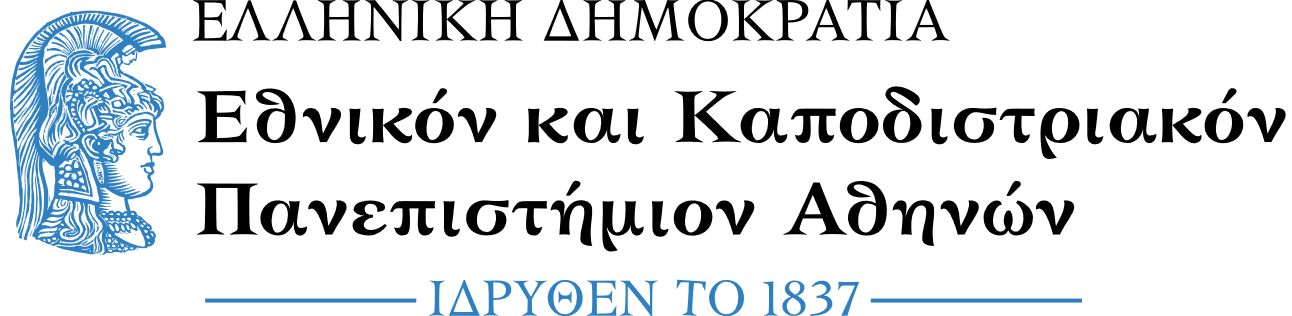 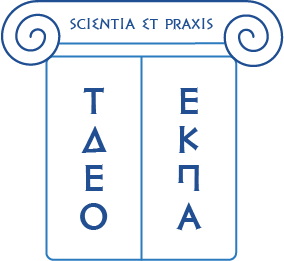 Πίνακας 1: Ατομικό Δελτίο Αξιολόγησης Φοιτητή/τριαςΠίνακας 1: Ατομικό Δελτίο Αξιολόγησης Φοιτητή/τριαςΠίνακας 1: Ατομικό Δελτίο Αξιολόγησης Φοιτητή/τριαςΠίνακας 1: Ατομικό Δελτίο Αξιολόγησης Φοιτητή/τριαςΠεριγραφή Κριτηρίου Μοριοδότηση 1ο Κριτήριο Μέσος όρος βαθμολογίας 
με επιτυχή εξέταση Μέσος όρος βαθμολογίας *10 100,00 2ο Κριτήριο Αριθμός μαθημάτων 
με επιτυχή εξέταση <20Κριτήριο αποκλεισμού 2ο Κριτήριο Αριθμός μαθημάτων 
με επιτυχή εξέταση 20 – 243 2ο Κριτήριο Αριθμός μαθημάτων 
με επιτυχή εξέταση > 24 5 3ο Κριτήριο Εξάμηνο φοίτησης  < 6ο Κριτήριο αποκλεισμού 3ο Κριτήριο Εξάμηνο φοίτησης  6ο – 8ο5 3ο Κριτήριο Εξάμηνο φοίτησης  > 8ο 2 4ο Κριτήριο Επιτυχή εξέταση
σε δύο μαθήματα Κατεύθυνσης <2 Κριτήριο αποκλεισμού 5ο Κριτήριο Βεβαίωση Πληροφορικής ΝΑΙ 2 5ο Κριτήριο Βεβαίωση Πληροφορικής ΟΧΙ 0 Μέγιστη βαθμολογία 112,00 2. Κοινωνικά (20%) Μέλος πολύτεκνης ή τρίτεκνης ή μονογονεϊκής οικογένειας ή ορφανός ή προβλημάτων υγείας του ιδίου.  Πολύτεκνη οικογένεια  20Τρίτεκνη οικογένεια  15Ορφανός από 1 γονέα  15Ορφανός από 2 γονείς  20Μονογονεϊκή οικογένεια  15Αναπηρία με ποσοστό τουλάχιστον 50%,  ή παθήσεις που αναφέρονται στο παράρτημα της υπ’ αρ. Φ.151/17897/Β6/2014 (Β΄ 358) κοινής υπουργικής απόφασης, όπως εκάστοτε ισχύει  20 Μέγιστη Βαθμολογία Κριτηρίου: 20